Образовательный маршрут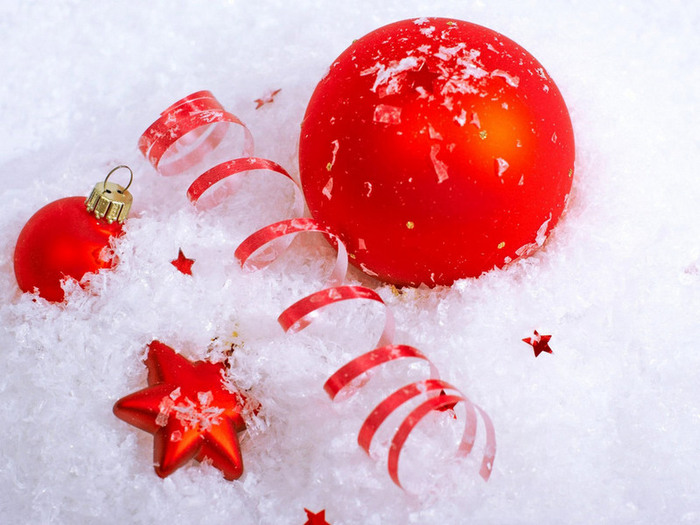 для совместной деятельности родителей с детьми в сети Интернет«Новогодняя фантазия»Авторы: Савельева Дарья Константиновна, Романова Ирина Александровна, воспитатели муниципального бюджетного дошкольного образовательного учреждения «Детский сад комбинированного вида № 383» городского округа СамараОбразовательная область: «Познавательное развитие»Уважаемые родители!Новый год – самый любимый и долгожданный праздник. В предверие Нового года всеми овладевает странное чувство, что должно случиться что-то волшебное и радостное. Повсюду атмосфера праздника, и люди готовятся к его приходу – покупают пышные ели домой, различные фрукты и сладости на стол, и конечно подарки для своих близких. Для детей, Новый год – это настоящая сказка.Накануне Нового года мы начинаем готовиться к его празднованию. Украшаем нашу елку и комнаты яркими гирляндами и игрушками, мишурой и разноцветными шарами. Квартира преображается, становится праздничной и еще более уютной.День первый ПОНЕДЕЛЬНИК «НОВОГОДНЯЯ СКАЗКА»Что может быть лучше новогодних праздников для ребенка, когда дома стоит нарядная ёлка, под ней множество подарков, да к тому же еще и каникулы? Конечно же мультфильмы про Новый год! Они помогут скоротать долгие зимние вечера и добавят еще больше радости и праздничного настроения. Се мы помним эти добрые мультфильмы, на которых мы росли. Пусть они старые, но в них храниться столько положительной энергии и хорошего настроения, что хватит и на наших детей, и на детей наших детей, а может и еще на несколько поколений. Особенно их любят смотреть малыши, ну и, конечно, мамы с папами , ведь ничто хорошее не забывается, особенно если это происходит в детстве. Для более старших детей тоже найдется, что посмотреть. Смотрите мультфильмы вместе со своими детьми и еще раз погрузитесь в прекрасную сказку, под названием «Новогодняя сказка».Мультфильм о Чудище-Снежище, которое стережет лес от шума, от гама, от всякого лиха. Не дают поспать Чудищу, то снегири, то зверушки, то мальчишки, которые приехали за елкой. Всех прогнало Снежище и только девочка сумела подружиться с Чудищем-Снежищем и оно помогло ей привезти в школу елочку, чтобы встретить Новый Год.Посмотрите и обсудите:Мультфильм «Новогодняя сказка»http://eti-deti.com/sovetskie-novogodnie-multfilmy/5/Вопросы для обсуждения с ребенком:Кто мешал Чудище- Снежище спать?К какому празднику готовились ребята в школе?Зачем ребята ходили в лес?Помог ли Чудище-Снежище срубить ребятам ёлку?День второй ВТОРНИК «НОВОГОДНЯЯ ПОЭЗИЯ»В Новый год без стихотворения никак не обойтись, ведь всем известно, что Дед Мороз любит, когда дети их ему рассказывают. За это он дарит им подарки. А выбрать подходящее стихотворение, которое наверняка ему понравится, мы с удовольствием поможем. Многие из вас помнят, как в детстве, став на табуретку, вы рассказывали новогоднее стихотворение, а все гости вам хлопали и говорили какие вы молодцы. И это было приятно, может быть, конечно, и не всем. В наше время можно обойтись без табуретки, но выучить с ребенком стишок и рассказать его для Дедушки Мороза я думая, все же, стоит. Это будут первые шаги, которые в дальнейшем помогут ребенку более уверенно чувствовать себя в обществе людей, не говоря уже о том, что стихи имеют особенность прекрасно развивать память.Прочитайте и выучите:Предлагаем вам подборку стихотворений о Снегурочке, Дедушке Морозе, про новогоднюю ёлочку, снежинки, новый год и многие другие. Выучите стихотворение «НОВЫЙ ГОД» Т. Шатскихhttp://eti-deti.com/stixi-pro-novyj-god/ День третий СРЕДА «ДЕД МОРОЗ»Дед Мороз под Новый годВсе, что хочешь, принесет.Загадай желанья ты – И исполнятся мечты.Я не просто загадал – На листах рисовал, И под ёлку положил,Ватой бережно прикрыл,Папе с мамой не сказал,Что себе я пожелал.Так и вышло, Дед Мороз,Все, что я хотел, принес.Жаль, в году всего лишь разОн заботиться о нас.Посмотрите и смастерите:Поделка «Дед Мороз»http://shkola7gnomov.ru/parrents/pozanimaytes_s_malyshom/ot_shesti_do_semi_let/id/721/ День четвертый ЧЕТВЕРГ «В ОЖИДАНИИ ЧУДА»Накануне Нового года Снегурочка собрала всех своих лесных друзей, чтобы украсить ёлочку. А Дедушка Мороз решил сфотографировать всю компанию на свой волшебный фотоаппарат, и сразу же напечатал два экземпляра снимка. Но посмотри, что же получилось: на двух фотографиях, которые должны были быть одинаковыми, добавились семь отличий. К тому же Дед Мороз случайно напечатал вторую фотографию в зеркальном отражении.  Помоги восстановить картинки и сделать их одинаковыми! Для этого находи отличия и выбирай их с помощью мышки на любой из картинок. Дедушка Мороз со Снегурочкой будут тебе очень благодарны за помощь!Новогодние праздники впереди, но мы предлагаем тебе помечтать о радостной встречи Нового года вместе с нашей детской игрой на внимание. В этой игре тебе предстоит найти 10 отличий между двумя очень похожими друг на друга картинками. Отличаться могут и ёлочные украшения, и подарки, и даже Дед Мороз! Смотри внимательно, и как только найдёшь отличие, щёлкай по нему мышкой на любой из картинок. Каждое найденное различие будет отмечаться цифрой внизу игры, и ты всегда сможешь узнать количество отличий, которые тебе необходимо найти.Поиграйте:Игра найди отличия "Новый год"http://www.igraemsa.ru/igry-dlja-detej/igry-na-vnimanie-i-pamjat/razvivajushaja-igra-na-poisk-otlichijигра найди отличия "Снегурочка"http://www.igraemsa.ru/igry-dlja-detej/igry-na-vnimanie-i-pamjat/igra-najdi-otlichiya-snegurochka День пятый ПЯТНИЦА «ВСТРЕЧАЕМ ГЛАВНУЮ ГОСТЬ – ЁЛОЧКУ»Главной красавицей праздника и квартиры всегда была и остается новогодняя елка. Конечно, не каждый может позволить себе приобрести живую ель или сосну, которая подарит настоящее ощущение праздника, хвойный аромат и массу положительных эмоций. Но вместе с тем, искусственные елки не менее хороши, тем более, сейчас есть возможность приобрести масло или спрей, благодаря которому можно придать даже ненатуральной красавице естественный аромат.   Кроме основной новогодней елки, установленной в центральной комнате (чаще всего в гостиной), не помешает расставить по всей квартире и самодельные елочки. Это позволит создать праздничное настроение не только в одном месте квартиры, особенно, если она отличается большой площадью. Вариантов самодельных елок очень много. Новогодняя елка игрушка своими руками может быть сделана из любого материала, который есть в наличии. Это может быть и фетр, и ткань, и картон, и даже обыкновенные нитки. Включите свою фантазию, и она подскажет вам интересные идеи для создания лесной красавицы и украшения интерьера.Посмотрите и сделайте:Мастер-класс «В лесу родилась елочка»http://kladraz.ru/podelki-dlja-detei/novogodnie-podelki/elochka-iz-cvetnoi-bumagi-master-klas-s-poshagovymi-foto.htmlОбъёмная Новогодняя открытка своими рукамируками http://kladraz.ru/podelki-dlja-detei/novogodnie-podelki/novogodnja-otkrytka-svoimi-rukami-master-klas-1466.htmlНовогодние открытки для близких к сердцу людейhttp://kladraz.ru/podelki-dlja-detei/novogodnie-podelki/novogodnie-otkrytki-svoimi-rukami-s-vyshivkoi-master-klas-s-poshagovymi-foto.htmlДень шестой СУББОТА «УГОЩЕНИЯ К НОВОГОДНЕМУ СТОЛУ»Наверное, нет такого взрослого, который не помнил бы из детства знаменитую сказку Шарля Перро «Пряничный домик». Давайте и мы одной ногой побываем в сказке, сделав своими руками пряничный домик. Рецепт его приготовления очень простой. Для приготовления домика нам понадобятся три ингредиента: тесто, глазурь и украшения.Приготовление новогодних блюд уже само по себе радость: в воздухе витают всякие вкусные ароматы, приправленные елочным духом и ожиданием чудес. Чем же удивить детей за новогодним праздничным столом?  Можно специально приготовить праздничный детский стол самим или привлечь к приготовлению блюд ребенка.Ребенок с удовольствием будет раскладывать элементы блюда, займется рисованием глазок, носиков, хвостиков для вкусняшек.Приготовьте и попробуйте:Делаем вместе с детьми новогодний пряничный домик.http://www.webkarapuz.ru/article/delaem-vmeste-s-detmi-novogodniy-pryanichnyiy-domik0новогодние рецепты, которые легко приготовить совместно с ребенком.http://www.nnmama.ru/content/family/cook/novogodnie_resepti/gordeti/Уважаемые родители!Новый год – потрясающий праздник! Все украшено, везде огоньки, дома посреди комнаты вырастает колючее дерево. Люди в Новый год становятся добрее и счастливее. Все заняты приготовлениями к торжеству. Ищут украшения для елки, саму елку, подарки под елку. Дети пишут письма Деду Морозу и с волнение ждут праздника.Радуются дети:Завтра Новый год.Это значит скороДед Мороз придёт.Он поставит ёлочкуВо дворе,Чтобы было весело Детворе.Разукрасит окнаВ комнате моей.На веселый праздникСоберет друзей.Завтра будут игры,Яркие огни.Хором крикнут дети:«Ёлочка, гори!»Вместе со Снегурочкой Встанем в хоровод.Ах, какой чудесныйПраздник Новый год!